                              Our Lady of Peace Catholic Primary and Nursery School                         5KD Saint Ethelbert Weekly Timetable – Advent Term 2019                                             ‘With Christ in our hearts, together we grow.’MondayTuesdayWednesdayThursdayFridayFriday8.45 – 8.55amMorning MathsMorning MathsMorning MathsMorning MathsMorning MathsMorning Maths9.00- 9.30amAssemblyAssemblyAssemblyAssemblyAssembly Assembly 9.30 – 9:459:45-10.45amSPAGEnglishSPAGEnglishSpellings/HandwritingEnglishSPAGEnglishSPAGEnglishSPAGEnglish10.45 – 11.00am                                                               BREAK                                                               BREAK                                                               BREAK                                                               BREAK                                                               BREAK11.00 – 12.00pmMathsMathsMathsMathsMathsMaths12.00 – 1.00pmLUNCHLUNCHLUNCHLUNCHLUNCHLUNCH1.00 – 2:00pmRE French PSHEREPEGuided Reading ICT ICT1.00 – 2:00pmRE French PSHEREPEGuided ReadingArtArt2.00 – 3.00pmTopic GamesScienceMusicArtArt2.00 – 3.00pmTopic GamesScienceMusicGolden TimeGolden Time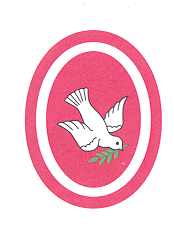 